Καστοριά, 23 Μαρτίου 2023ΠΡΟΣΩΡΙΝΟΣ ΠΙΝΑΚΑΣ ΜΟΡΙΟΔΟΤΗΣΗΣ ΕΠΙΤΥΧΟΝΤΩΝ/ΟΥΣΩΝ ΑΚΑΔΗΜΑΪΚΟΥ ΕΤΟΥΣ 2022-2023Σας ευχαριστούμε πολύ για τη συμμετοχή σας στη διαδικασία επιλογής για το Π.Μ.Σ «Δημόσια Διοίκηση». Σας ανακοινώνουμε τον προσωρινό πίνακα επιτυχόντων/επιλαχουσών στο Π.Μ.Σ «Δημόσια Διοίκηση», όπως προέκυψε από́ την εξέταση των δικαιολογητικών που έχουν κατατεθεί́ έως και 17 Μαρτίου 2023 και τις προσωπικές συνεντεύξεις που πραγματοποιήθηκαν.Σε εφαρμογή του νόμου περί προστασίας προσωπικών δεδομένων η ανακοίνωση γίνεται με τη χρήση του αριθμού πρωτοκόλλου υποβολής της αίτησης που υποβάλατε και αναγράφεται στο αποδεικτικό πρωτοκόλλου που σας έχει αποσταλεί με μήνυμα ηλεκτρονικού ταχυδρομείου.Οι υποψήφιοι/ες έχουν δικαίωμα υποβολής ένστασης από 24-3-2023 έως και 30-3-2023 με απάντηση στο μήνυμα ηλεκτρονικού ταχυδρομείου ανακοίνωσης των προσωρινών αποτελεσμάτων.  Παρακαλούμε στο κείμενο της ένστασής σας να προσδιορίσετε επακριβώς το λόγο για τον οποίο την υποβάλλετε. Μετά την εξέταση των ενστάσεων θα ανακοινωθεί ο οριστικός πίνακας των επιτυχόντων/ουσών καθώς και οι σχετικές οδηγίες για τη διαδικασία εγγραφής και την καταβολή της Α’ δόσης των διδάκτρων ή την υποβολή των δικαιολογητικών για τη χορήγηση υποτροφίας σύμφωνα με την κείμενη νομοθεσία.Παρακαλούνται όσοι/όσες επιτυχόντες/επιτυχούσες δεν επιθυμούν να φοιτήσουν στο πρόγραμμα να ενημερώσουν μέσω ηλεκτρονικού μηνύματος τη Γραμματεία του Π.Μ.Σ. στο mpa@uowm.gr.H Διευθύντρια του Π.Μ.Σ. Δημόσια ΔιοίκησηΑσπασία ΒλάχβεηΚαθηγήτρια, Τμήμα Οικονομικών Επιστημών ΠΔΜΟι παρακάτω αιτήσεις δεν αξιολογήθηκαν λόγω εκπρόθεσμης υποβολής τους.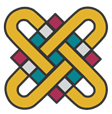 ΠΑΝΕΠΙΣΤΗΜΙΟ ΔΥΤΙΚΗΣ ΜΑΚΕΔΟΝΙΑΣΤΜΗΜΑ ΟΙΚΟΝΟΜΙΚΩΝ ΕΠΙΣΤΗΜΩΝΠΡΟΓΡΑΜΜΑ ΜΕΤΑΠΤΥΧΙΑΚΩΝ ΣΠΟΥΔΩΝ «ΔΗΜΟΣΙΑ ΔΙΟΙΚΗΣΗ»(MSc in Public Administration)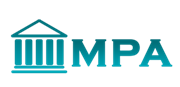 ΠΙΝΑΚΑΣ ΕΠΙΤΥΧΟΝΤΩΝ/ΟΥΣΩΝ 2022-23 ΠΙΝΑΚΑΣ ΕΠΙΤΥΧΟΝΤΩΝ/ΟΥΣΩΝ 2022-23 Αριθμός ΠρωτοκόλλουΣύνολο Μοριοδότησης207/17-03-202386,10230/20-03-202385,25169/09-03-202384,80167/09-03-202384,25171/10-03-202383,93164/07-03-202383,75162/06-03-202383,05168/09-03-202382,98188/16-03-202381,90197/17-03-202381,85186/16-03-202381,78220/17-03-202381,69160/02-03-202381,65226/20-03-202381,60180/15-03-202381,50209/17-03-202381,50173/10-03-202380,98185/16-03-202380,95177/14-03-202380,85208/17-03-202380,85166/08-03-202379,83196/17-03-202379,70187/16-03-202379,60215/17-03-202379,60192/16-03-202379,58179/15-03-202379,40205/17-03-202379,23184/15-03-202378,80176/14-03-202378,25178/14-03-202378,13214/17-03-202378,10210/17-03-202378,05218/17-03-202378,03224/20-03-202377,75200/17-03-202377,60216/17-03-202377,50159/01-03-202377,43193/16-03-202377,25219/17-03-202377,25183/15-03-202377,13163/07-03-202377,00165/08-03-202376,78175/13-03-202376,63172/10-03-202376,48189/16-03-202376,40158/28-02-202376,15206/17-03-202375,75229/20-03-202375,15211/17-03-202375,10222/17-03-202375,10ΠΙΝΑΚΑΣ ΕΠΙΛΑΧΟΝΤΩΝ/ΟΥΣΩΝΠΙΝΑΚΑΣ ΕΠΙΛΑΧΟΝΤΩΝ/ΟΥΣΩΝΑριθμός ΠρωτοκόλλουΣύνολο Μοριοδότησης231/21-03-202375,00221/17-03-202374,68198/17-03-202373,80195/17-03-202373,75213/17-03-202372,93191/16-03-202372,50161/03-03-202372,33217/17-03-202372,08223/17-03-202371,05182/15-03-202370,93203/17-03-202370,90170/10-03-202370,25181/15-03-202369,43202/17-03-202369,35194/16-03-202369,25190/16-03-202367,28174/12-03-202360,58201/17-03-202356,40204/17-03-202354,95225/20-03-202352,35199/17-03-202351,13212/17-03-202347,30227/20-03-202344,40Αριθμός Πρωτοκόλλου228/20-03-2023Εκπρόθεσμη υποβολή